Complete vloerdozen:
bouwdoos, bekisting, aansluitdoos met markeerrand in roestvast staalHet vloerdoossysteem moet geïntegreerd worden in de chape.
Het systeem bestaat uit een holle bouwdoos met uitbreekpoorten, een bekisting, een geïntegreerde, in hoogte regelbare aansluitdoos (nivelleercassette en deksel) en adapters voor het monteren van stopcontacten, telefoon-, data- en multimedia-aansluitingen.
Alle onderdelen zijn getest en beantwoorden aan de norm NBN EN 50085.
De vloeraansluitdozen zijn aan te wenden in combinatie met specifieke droog te reinigen vloerbekledingen, zoals  voltapijt, vinyl, linoleum, laminaat, parket enz.Vierkante aansluitdozen met markeerrand, in roestvast staal,
voor maximaal 8 mechanismen 22,5 x 45 mm.
Droog onderhouden vloerenDe vierkante bouwdoos dient vervaardigd te zijn uit Sendzimir verzinkt plaatstaal conform NBN EN 10346. De bouwdoos heeft een hoogte van 90 of 100 mm. Om op de vloerplaat vast te zetten met nagelpluggen moeten in de bodem van bouwdoos 2 uitbuigbare bevestigingslippen aangebracht zijn. 
Voor de buizen moeten op twee tegenoverstaande zijden telkens 4 uitbreekpoorten M16 voorzien zijn.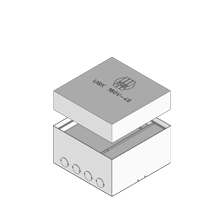 De bouwdoos moet geleverd worden met een bekistingslichaam, hoogte 45 mm, die met tape vastgemaakt moet zijn. Deze bekisting moet eenvoudig verwijderbaar zijn nadat de chape is uitgehard.De geïntegreerde aansluitdoos is samengesteld uit een regelbare nivelleercassette en een deksel. De buitenmaat van de nivelleercassette is 160x160 mm en moet minstens over 30 mm regelbaar zijn. Het deksel heeft een zijuitlaat en zelfsluitende hendel vervaardigd uit roestvast staal. De inlegdiepte voor vloerbekledingen is volgens keuze 12 of tot 22 mm. Rubberen dichtingen zorgen ervoor dat stapgeluid gedempt wordt. De vloerdoos is geschikt voor droog te reinigen vloerbekledingen. De vloerdoos moet tot 2 kN belastbaar zijn.Afmetingen complete vloerdoos met deksel met zijuitlaat (keuze maken):vierkante complete vloerdoos 160 x 160 mm, inlegdiepte 12 mmvierkante complete vloerdoos 160 x 160 mm, inlegdiepte 22 mmEr moet twee adapters ingebouwd kunnen worden telkens voor 4 mechanismen 22,5 x 45 mm. Eén adapter is tevens het scheidingsschot tussen de 2 compartimenten.